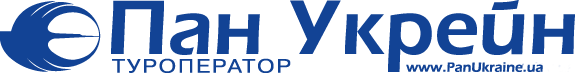 ЛОНДОН МАКСИМАЛЬНЫЙ:  6 ЭКСКУРСИЙ + КОЛЕСО ОБОЗРЕНИЯ THE LONDON EYE + МУЗЕЙ МАДАМ ТЮССО + МЮЗИКЛ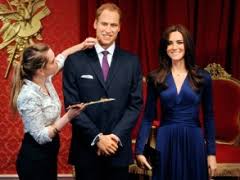 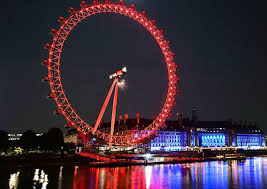 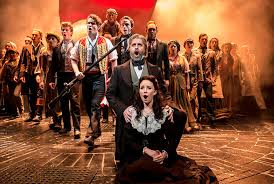 *На выделенные даты Летнего сезона 2020 действует доплата в следующих отелях:Park International Hotel 4* :- заезды 13/06, 04/07, 11/07, 25/07:+30 фунтов/чел в номере Твин, +55 фунтов/чел в номере сингл, + 25 фунтов/чел в номере трипл за программу.Park Сity Grand Plaza Kensington 4* :- заезды 16/05, 27/06, 11/07:+55 фунтов/чел в номере Твин, +105 фунтов/чел в номере сингл, + 40 фунтов/чел в номере трипл за программу.- заезды 13/06, 04/07:+65 фунтов/чел в номере Твин, +125 фунтов/чел в номере сингл, + 45 фунтов/чел в номере трипл за программуRoyal Garden 5*:- заезды с 20/06 по 25/07:- Стоимость доплаты и наличие номеров уточняйте при бронировании.В ПАКЕТ УСЛУГ ВХОДИТ:- размещение в отеле выбранной категории- питание – завтраки- 6 экскурсии, с гидом согласно программе- билет в музей Мадам Тюссо, билет на колесо обозрения, билет на мюзиклОБЯЗАТЕЛЬНАЯ ДОПЛАТА ЗА ВХОДНЫЕ БИЛЕТЫ ПО ПРОГРАММЕ – 80 GBP с взр. /40 GBP с ребенка до 15 летДОПОЛНИТЕЛЬНО ОПЛАЧИВАЕТСЯ :- перелет- трансферы- медстраховка- оформление визы- другие услугиГРАФИК ЗАЕЗДОВ НА ЛЕТНИЙ СЕЗОН 2020:По вопросам бронирования просим обращатьсяпо тел./факс: +38 (044) 238 08 48 e-mail: sales4@panukraine.uaВишнякова Яна1 деньПрибытие в Лондон. Размещение. Свободное время. Посещение музея Мадам Тюссо.Посещение колеса обозрения The London Eye.Ужин в cредневековом стиле с костюмированным представлением в ресторане Beefeater: взрослые – 50 фунтов, дети до 15 лет включительно – 30 фунтов. Опция доступна вечером, в любой день тура. 2 деньЗавтрак. Обзорная экскурсия по Лондону на комфортабельном автобусе с профессиональным гидом – путешествие по разным районам Лондона и осмотр основных достопримечательностей. Вы увидите Тауэр, здание Парламента, Биг Бен, Букингемский дворец, Трафальгарскую площадь и многие другие знаменательные места британской столицы.Неизвестный и таинственный город: пешеходная экскурсия по району Сити, финансовому центру Лондона. Это район банков и мировых корпораций, высоких доходов и больших возможностей. Специалисты со всего мира стремятся попасть в компании, имеющие офисы в лондонском Сити. Однако не стоит забывать, что это также старейший район Лондона, расположенный на месте древних римских поселений. Вы увидите архитектурные памятники Темпл, Гилдхолл и собор Святого Варфоломея, известные всему миру, в том числе, и благодаря мировому бестселлеру Дэна Брауна «Код да Винчи». Дополнительная экскурсия в Британский музей: 20 фунтов с человека.3 деньЗавтрак. Дополнительная экскурсия в Оксфорд и Стратфорд-на-Эйвоне: 85 фунтов с человека, дети до 15 лет – 75 фунтов.4 деньЗавтрак. Экскурсия в Вестминстерское аббатство. Этот величественный памятник средневековой архитектуры является традиционным местом коронации и захоронения британских монархов. Здесь также находятся могилы  выдающихся деятели Великобритании: писателей Чарльз Диккенс, Редьярда Киплинга, Томаса Харди, композитора Георг Фридрих Гендель, ученых Исаака Ньютона и Чарльза Дарвина и других. Вся история страны предстанет перед вами на этой экскурсии.Экскурсия в Виндзорский замок, летнюю резиденцию английских монархов. Вы услышите рассказ о 900-летней истории замка, пройдёте по залам дворца и покоям монархов, увидите знаменитый «кукольный домик» королевы Марии и часовню, где похоронены члены королевской семьи.  5 деньЗавтрак. Дополнительная экскурсия в Солсбери и Стоунхэндж: 85 фунтов с человека, дети до 15 лет – 75 фунтов.Посещение одного из самых популярных мюзиклов.6 деньЗавтрак. Экскурсия в Хемптон Корт – великолепный дворец Генриха VIII. Построенный в стиле барокко, он окружен изумительными садами и парками, раскинувшимися над берегами Темзы. Именно здесь находится знаменитый лабиринт XV века из живой изгороди.Экскурсия в лондонский Тауэр и сокровища Королевы. Замок XI века, самая древняя постройка на территории Лондона. В разные периоды Тауэр был королевской резиденцией, оружейной палатой, кладовой драгоценностей и тюрьмой. Также Вы увидите знаменитый Тауэрский мост – символ британской столицы, который называют одним из «живых» чудес света.Дополнительная экскурсия "Привидения и пабы": 30 фунтов с человека.7 деньЗавтрак.Дополнительная экскурсия на катере по Темзе в  Гринвич: 60 фунтов с человека, дети до 15 лет – 50 фунтов.Дополнительная экскурсия в Национальную картинную галерею: 20 фунтов с человека. Дополнительная экскурсия в Ковент Гарден, район театров и масонских тайн: 25 фунтов с человека.8 деньЗавтрак. Свободный день. Выселение из отеля до 11:00. Отъезд.Название ОтеляДаты заездов, которые проходят в указаный период включительно1/2 Twin1-Sng1/3 TrplРеб. до 12летЗавтрак2*LordsВсе даты сезона с 04/04 – по 31/10 вкл.530675500480Cont.3*Royal NationalВсе даты сезона с 04/04 – по 31/10 вкл.570845530500Engl.3*TavistockВсе даты сезона с 04/04 – по 31/10 вкл.645930580N/AEngl.3*PresidentВсе даты сезона с 04/04 – по 31/10 вкл.670930595N/AEngl.3*Imperial Все даты сезона с 04/04 – по 31/10 вкл.720950630N/AEngl.3*BedfordВсе даты сезона с 04/04 – по 31/10 вкл.725950635N/AEngl.4*Park International04/04, 01/08 - 22/08 вкл.7351055730N/AEngl.4*Park International11/04, 18/04, 02/05, 09/05, 03/10 - 31/10 вкл.7601105720N/AEngl.4*Park International25/04, 23/05, 29/097801145745N/AEngl.4*Park International16/05, 30/05,18/078801345800N/AEngl.4*Park International06/06, 13/06*, 20/06, 27/06, 04/07*9401445835N/AEngl.4*Park International11/07*, 25/07*, 05/09 - 26/098101210755N/AEngl.4*ParkCityGrandPlaza Kensington04/04 - 09/05,16/05-11/07*,18/07 -31/10 вк9401625860N/AEngl.5*Royal Garden04/04 - 25/04 вкл.10101650RequestN/AEngl.5*Royal Garden02/05 - 06/06,  22/08 -31/10 вкл.10901750RequestN/AEngl.5*Royal Garden13/06, 20/06 - 25/07*,  01 – 15/08 вкл.12001880RequestN/AEngl.АпрельМайИюньИюльАвгустСентябрьОктябрь04/0402/0506/0604/07*01/0805/0903/1011/0409/0513/06*11/07*08/0812/0910/1018/0416/05*20/0618/0715/0819/0917/1025/0423/0527/06*25/07*22/0826/0924/1030/0529/0831/10